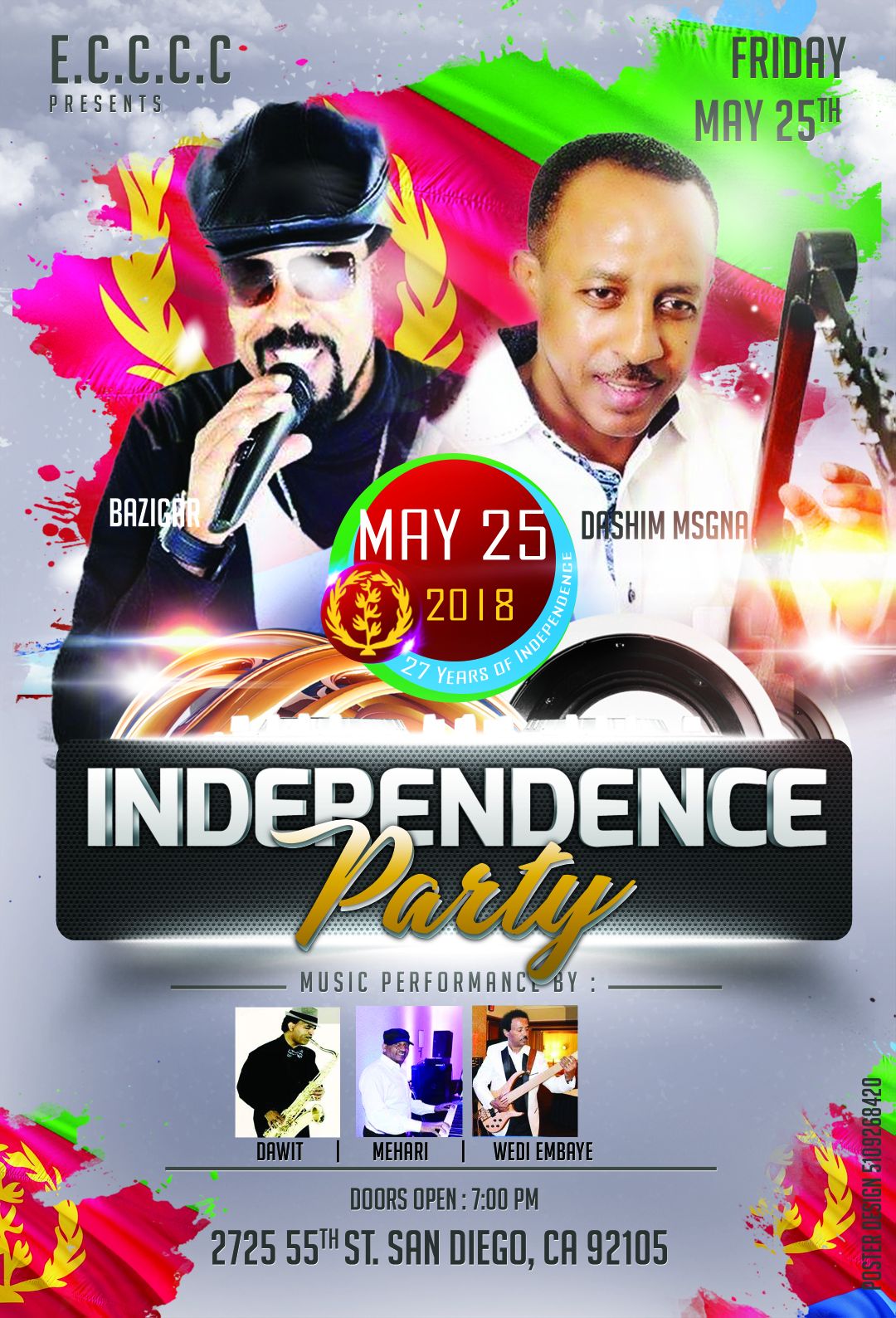 ንዝኽሪ ግንቦት 24, ኣብ ሳንዲያጎ ንዕለት 25, 2018 ዓርቢ ኣብ 2725 55ትth St. San Diego, Ca. 92105ኣብ ደገ መእተዊ $25.00 ኣብ ማዕጾ $30.00 (ንመንእሰያት $10.00)እንቛዕ ኣብዛ ክብርቲ ዕለት ኣብጽሓና ኣብ ደሓን ምጹ።